2020 HIGH SCHOOL STUDENT SCHOLARSHIP APPLICATIONMust reside or attend school in Councilmanic District 8 or 9 in Southern Prince George’s County to be eligible(Cities Included: Camp Springs, Andrews AFB, Clinton, Forest Heights, Fort Washington, Glassmanor, Marlow Heights, Oxon Hill, Temple Hills, Accokeek, Aquasco, Baden, Brandywine, Cheltenham, Eagle Harbor, Piscataway, Upper Marlboro)Name:  	Last	First	MiddleHome Address:  	City	State	Zip CodeEmail:	Telephone#		Alternate#		Name of High School:  							 Cumulative GPA:	Name of Your School Counselor	Where are you planning to attend college in the fall of 2020?  	What is your intended major?	Please list any other college acceptances you have received:  	How did you find out about the scholarship?  	              A complete application packet incudes this application and submission of the following:	     An official high school transcript including grades from the first semester of the current school year and include overall grade point average (GPA). Send via US Mail to PO Box 44178, Ft. Washington, MD 20749 ATTN: Scholarship Committee.E-Mail the following to scholarship@akaupsilontauomega.org2.) Two (2) letters of recommendation attesting to your character and achievements with at least one(1) from a school counselor or teacher. Provide the full name, title and email address for each person who will submit a letter of recommendation. 3.) Write an essay on the following topic: There is a quote that says, “If you don’t stand for something, you’ll fall for anything.”  What will you take a stand for and how will you go about doing it?  Submission should be no more than 500 words, double-spaced using 12 point Times New Roman font. 4.) Resume that includes work experience, volunteer or community service experience, extracurricular activities, membership in organizations, educational and career goals and special achievements/accomplishments. 5.) A headshot photo. The photo may be used for the community service display and on SPGCCC’s social media outlets.  Photos submitted will not be returned and will be kept on file with the application. IMPORTANT: YOUR PACKET WILL NOT BE REVIEWED UNTIL ALL OF THE ABOVE ITEMS HAVE BEEN RECEIVED.2020 HIGH SCHOOL STUDENT SCHOLARSHIP APPLICATION PROCEDURESAll Scholarship Applicants must:Be a resident of or attend school in Southern Prince George’s County Councilmanic District 8 or 9Be a graduating high school seniorBe planning to attend a 2 or 4-year institution of higher learningHave a cumulative GPA of 2.5 or above•An official transcript (For current high school seniors, transcript must include grades 9-11 and the first semester of grade 12). The transcript must cite the cumulative grade point average and must be signed by a school official with the official school seal in a sealed envelope.Completed ApplicationTyped essay of no more than 500 words addressing topic as outlined on the current application.Provide the full name, title and email address for each person who will submit a letter of recommendation.Identify applicant in the Subject line. Persons writing recommendations should specify relationship or capacity in which they know or have observed the applicant.One (1) current (2019-2020) signed letter of recommendation from non-school related community service or job/volunteer related activity that you participated in on the organization’s letterhead.One (1) current (2019-2020) signed letter of recommendation from the school (i.e. teacher, principal, counselor etc.) on official school letterhead.  APPLICATION DEADLINE: All materials must be received/ postmarked by APRIL 15, 2020. You may be contacted for a personal interview.  All materials (including photo) become the property of Southern Prince George's County Community Charities, Inc. **Packet is considered incomplete and will not be considered if any item listed above is omitted**Additional copies of the application can be downloaded at www.akaupsilontauomega.orgMarch 1, 2020Dear High School Counselors and Scholarship Applicants:Southern Prince George's County Community Charities, Incorporated (SPGCCC) will award an academic scholarship to an eligible high school senior who is planning to attend a two (2) or four (4) year college or university on a full-time basis. SPGCCC is the 501(c)3 organization which works in partnership with Upsilon Tau Omega chapter of Alpha Kappa Alpha Sorority, Incorporated in Fort Washington, Maryland.The scholarship is awarded on the basis of academic achievement, demonstrated community service and the potential to attain higher education. SPGCCC provides educational scholarships to support our organization’s commitment to cultivating and encouraging the career and academic goals of emerging young leaders.ELIGIBILITY CRITEIRAAll high school seniors meeting the following criteria are encouraged to apply for the SPGCCC scholarship.  Please encourage all students with a 2.5 GPA or higher to apply.APPLICANTS MUST:Reside in or attend high school in Southern Prince George’s County Legislative Districts 8 or 9Graduate from High School in 2020Attend a two (2) or four (4) year college or university in the Fall of 2020Complete a scholarship application formSubmit an official high school transcriptSubmit an essay (as outlined on the application form)Submit a resume (as outlined on the application form)Submit two (2) letters of recommendationSubmit a headshot photo QUESTIONSPlease contact ANDREA TAYLOR, Scholarship Committee Chairman, via e-mail at scholarship@akaupsilontauomega.org.  All applicants will be notified within 4 weeks following the application deadline.Additional copies of the application can be downloaded from  www.akaupsilontauomega.org.    Thank you in advance for your interest and cooperation.Sincerely,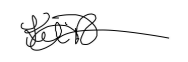 Keli JacksonPresidentSouthern Prince Georges County Community Charities